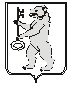 Администрация КОЗУЛЬСКОГО РАЙОНА КРАСНОЯРСКОГО КРАЯ РАСПОРЯЖЕНИЕВ соответствии с решением Козульского районного Совета депутатов от 06.10.2023 №32-226Р «Об утверждении Положения об Общественной палате Козульского района Красноярского края», руководствуясь статьями 16,19,22,42 Устава района:Утвердить состав Общественной палаты Козульского района Красноярского края, согласно приложению.Контроль за исполнением настоящего распоряжения возлагаю на заместителя главы района по общественно-политической работе (Бурень М.В.)3. Распоряжение вступает в силу со дня подписания.Глава района                                                                                    И.В. КривенковБурень Михаил Владимирович8(39154)4-15-28Приложение к распоряжению администрации  района от 08.12.2023  № 265-рСостав Общественной палаты Козульского района Красноярского края.Заместитель главы района по общественно-политической работе                                               М.В. Бурень08.12.2023п.г.т. Козулька    № 265-рАрхипов Максим Николаевич Аксентий Лариса ВладимировнаИванцова Евгения Станиславна Михайлова Надежда ВладимировнаСелецкая Елена АлександровнаСиница Елена Николаевна Чернова Наталья НиколаевнаШаповалов Евгений ВикторовичШиршова Светлана Анатольевна